ТИЖНЕВИЙ МОДУЛЬ                             
з інтегрованого курсу «Українська мова» 
(2 клас)©Ірина Старагіна, Аліна Ткаченко, Людмила Гуменюк, Оксана Волошенюк, 2018 – 2019 © НУШ-2 Авторський колектив під керівництвом Романа ШиянаДодаток 1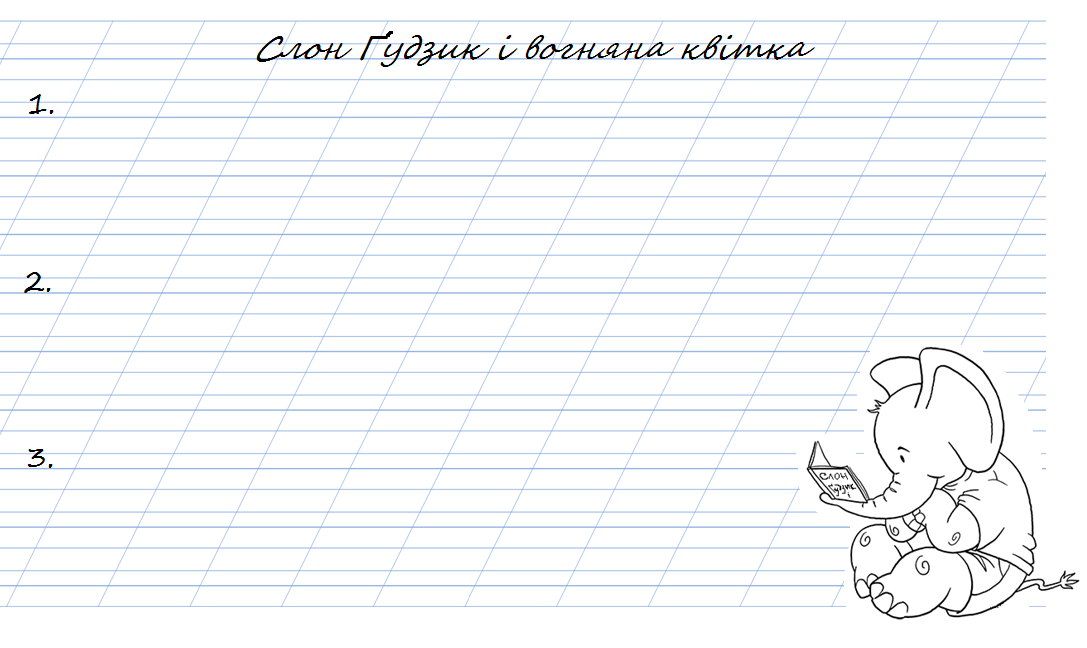 Додаток 2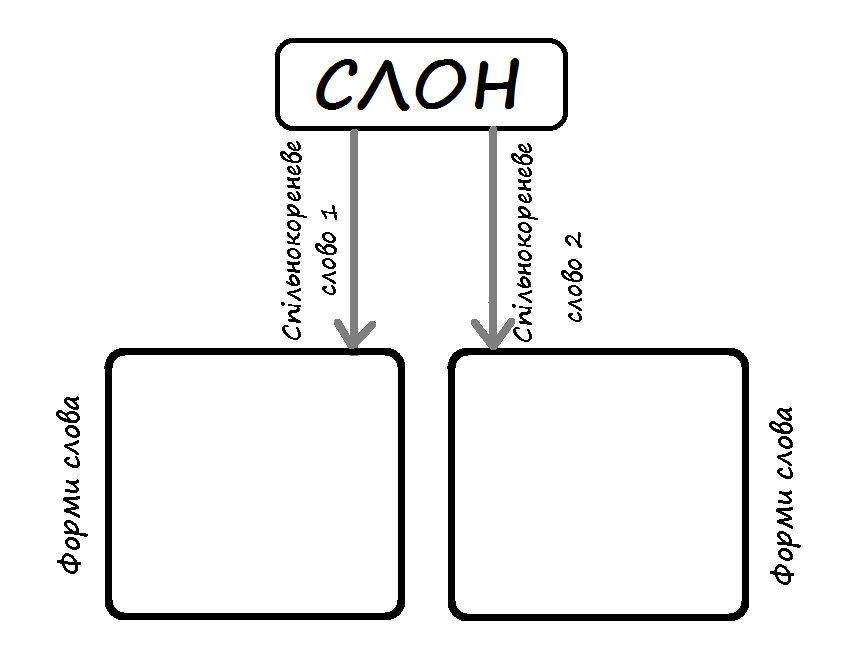 Додаток 3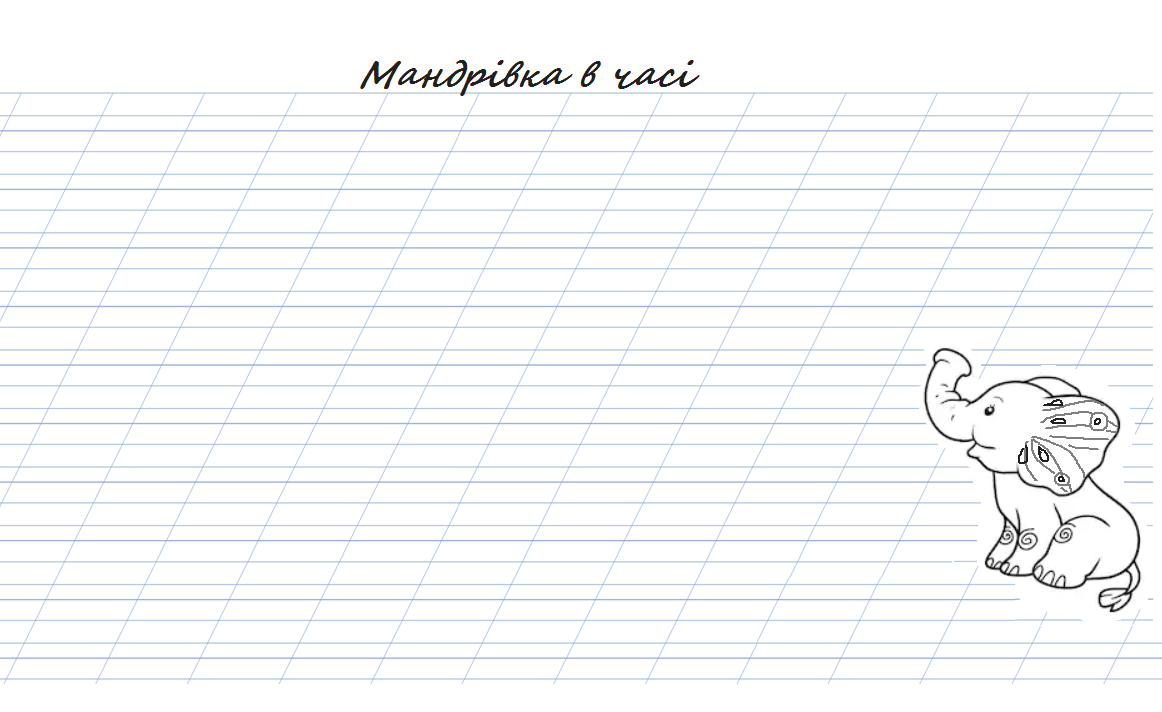 Додаток 4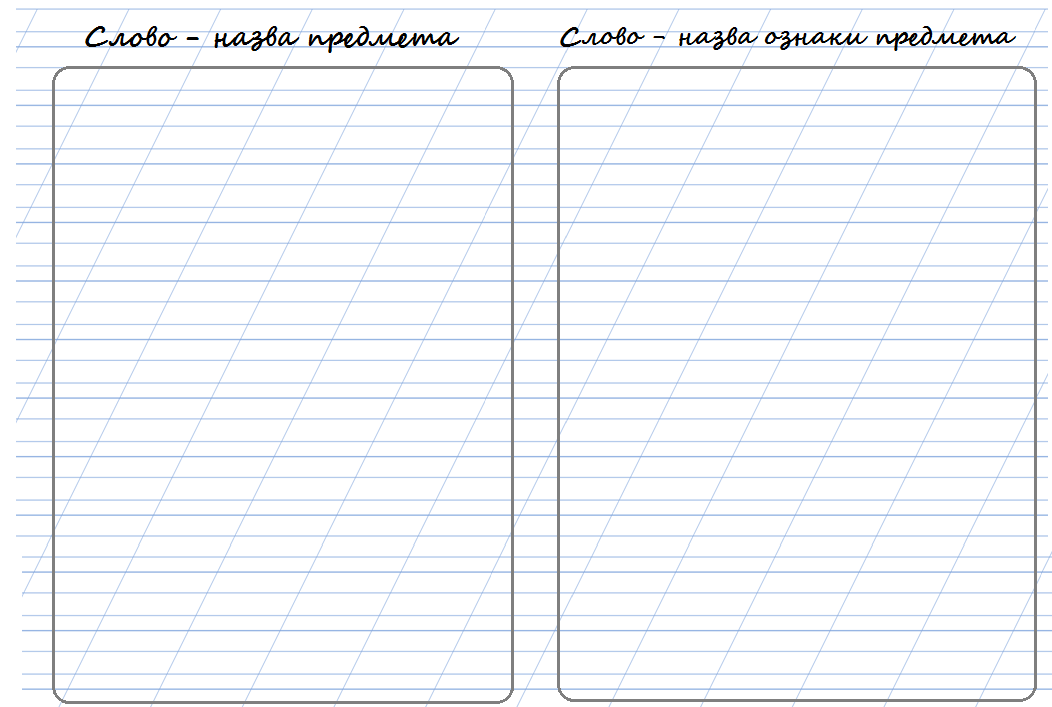  Додаток 5 Прочитайте і запишіть у  реченнях на місці пропусків потрібні слова. Перевірте за текстом на с. 140 (2 абзац), наскільки ви уважні читачі. Яся розтисла  ______________ і побачила, що й справді у неї на _____________ лежить ____________ камінчик, схожий на пшеничну зернину.  А ще вона відчула, що її ___________ коси розвіяв ______________ вітерець, а очі засліпило ___________ світло – ніби з її руки вистрибнув не один, а цілих три веселі _____________ зайці. І ______________ зернятко також лежало на ___________   – все було точнісінько так, як у ___________  примовці слона _____________. 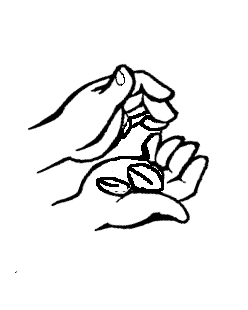 Додаток 6                                                            Подорож у часі – 2 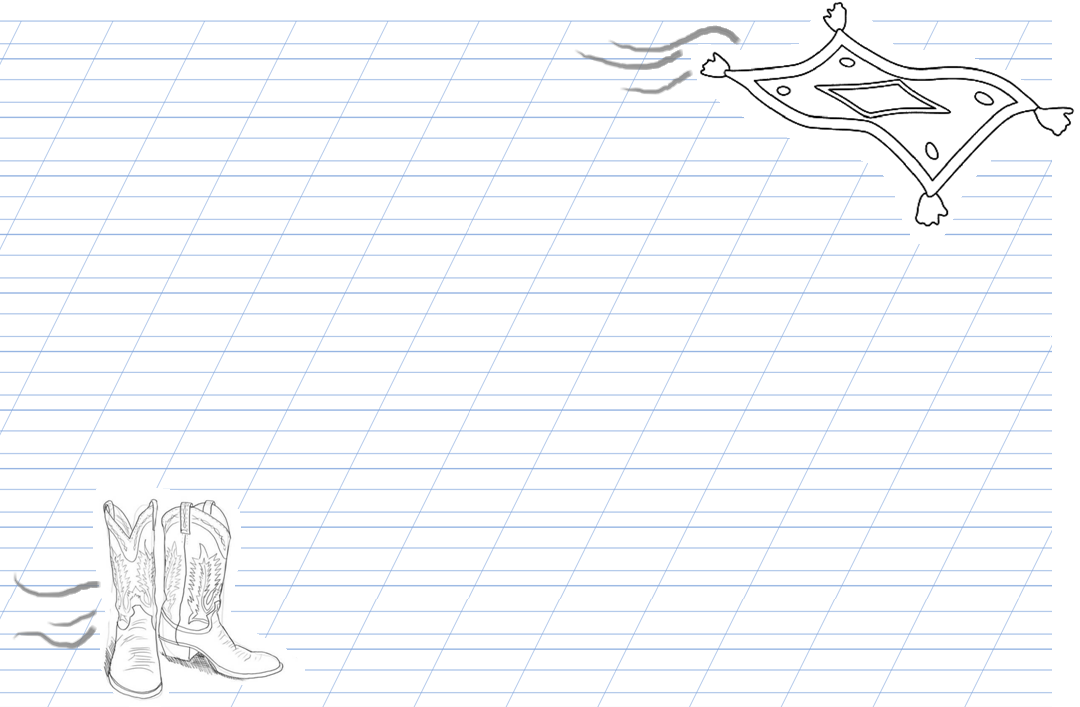 Додаток 7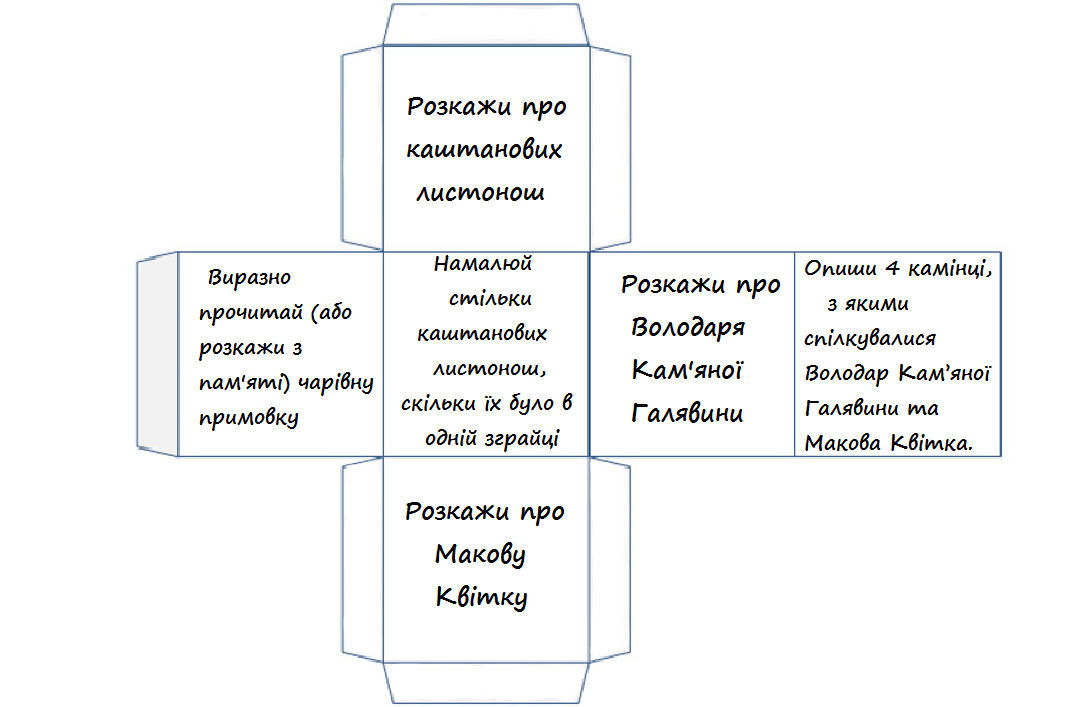 Додаток 8Енциклопедія сучасної УкраїниДодаток 9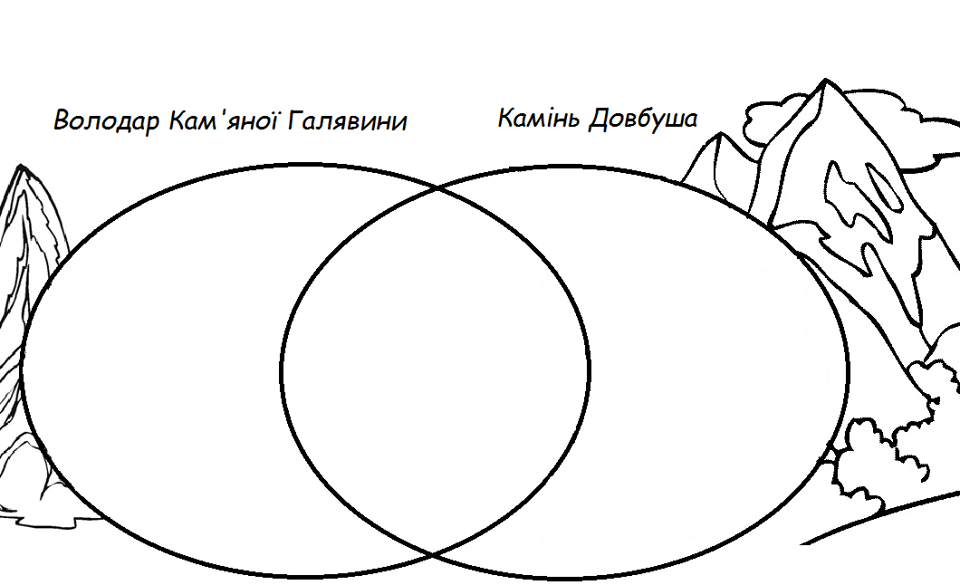 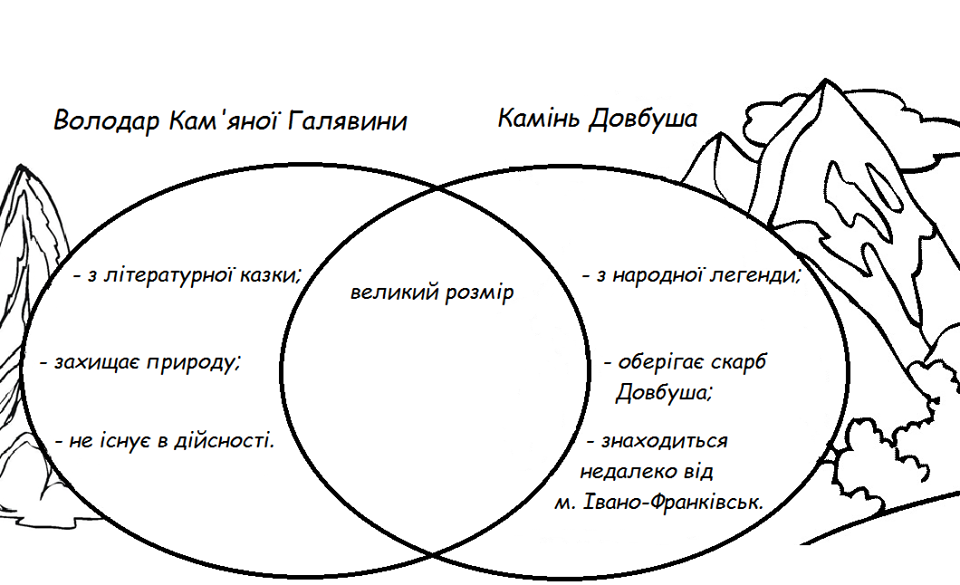 Додаток 101 клітинка: Як грабували пани селян? 2 клітинка: Хто такий Олекса Довбуш? 3 клітинка: За що Довбуш карав панів? 4 клітинка: Як Довбуш допомагав бідним людям? 5 клітинка: 	Що заховано під каменем Довбуша? 	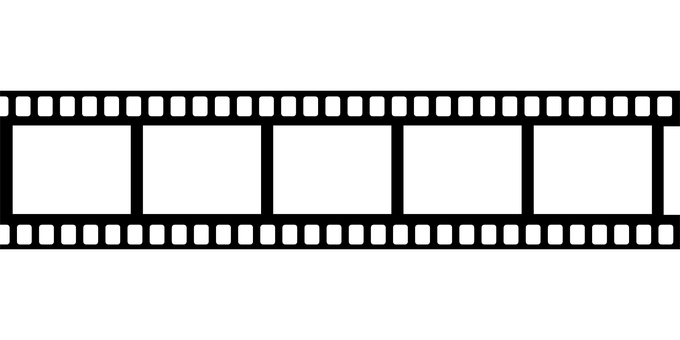 «Медійна програма в Україні» фінансується Агентством США з міжнародного розвитку (USAID) і виконується міжнародною організацією Internews. ‘												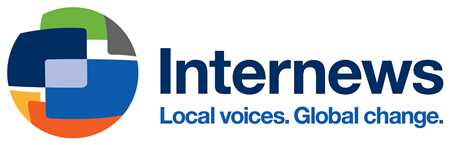 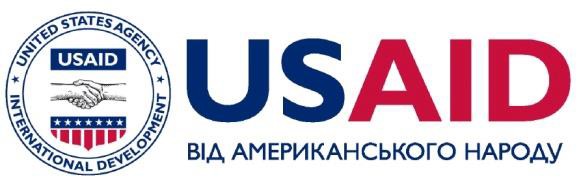 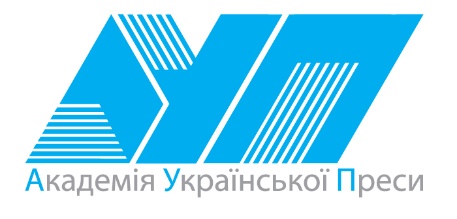 Виготовлення цього тижневого кейсу стало можливим завдяки підтримці американського народу, що була надана через проект USAID «Медійна програма в Україні», який виконується міжнародною організацією Internews. Зміст матеріалів є виключно відповідальністю авторської групи та необов’язково відображає точку зору USAID, уряду США та Internews.№ з/пДатаПроблемне запитання/ ТемаПроблемне запитання/ ТемаОрієнтовні види діяльностіОрієнтовні види діяльностіРесурси/ДжерелаТиждень 28 (08.04-12.04)         Змістові лінії та пропонований змістВзаємодіємо усно. Розуміння значення слова як умова успішного спілкування. Перепитування як уточнення інформації. Види інформації: текстова, графічна, звукова (без уведення термінів).Взаємодіємо письмово.  Алфавіт. Велика буква в іменах людей, кличках тварин і деяких географічних назвах (назви міст, річок). Орфографічний словник як джерело для перевірки орфограм. Редагування як спосіб удосконалення тексту.Читаємо. Пошук у тексті необхідної інформації. Вибіркове читання. Місце і час подій, персонажі (вчинки, мотиви поведінки, думки, емоції). Аналіз вчинків персонажів (причини і наслідки). Виявлення власного ставлення до вчинків.  Стратегії вдумливого читання. Перед читанням (визначення мети читання, прогнозування змісту); під час читання (розуміння лексики, створення в уяві картин, які відповідають змісту, прогнозування розвитку подій, відповідь на запитання, поставлені перед читанням); після читання (зв’язок книжкових подій з подіями із власного життя, формування власного погляду на книжку. Вірш. Рима, ритм, настрій у вірші.Досліджуємо мовлення. Основа та закінчення. Форми слова та споріднені слова. Корінь слова. Лексичне значення слова. Пряме й переносне значення слова. Досліджуємо медіа. Правдива і неправдива інформація. Мультфільми. Елементи форми і їх значення для сприйняття основних ідей (колір, музика, анімація у мультфільмах). Театралізуємо. Важливість імпровізації у грі. Актори як учасники гри у спілкування. Репліка як словесний складник висловлювання. Жести, міміка, інтонації, пози, дії – несловесний складник висловлювання. Декорації та театральний реквізит. Примітка:Завдання, спрямовані на формування та відпрацювання умінь та навичок (графічних, орфографічних, орфоепічних тощо), учитель може добирати додатково, враховуючи індивідуальні особливості учнів.В доборі тематики текстів враховується поточна тема інтегрованого курсу «Я досліджую світ» – РУХ І ЧАС (квітень).Тиждень 28 (08.04-12.04)         Змістові лінії та пропонований змістВзаємодіємо усно. Розуміння значення слова як умова успішного спілкування. Перепитування як уточнення інформації. Види інформації: текстова, графічна, звукова (без уведення термінів).Взаємодіємо письмово.  Алфавіт. Велика буква в іменах людей, кличках тварин і деяких географічних назвах (назви міст, річок). Орфографічний словник як джерело для перевірки орфограм. Редагування як спосіб удосконалення тексту.Читаємо. Пошук у тексті необхідної інформації. Вибіркове читання. Місце і час подій, персонажі (вчинки, мотиви поведінки, думки, емоції). Аналіз вчинків персонажів (причини і наслідки). Виявлення власного ставлення до вчинків.  Стратегії вдумливого читання. Перед читанням (визначення мети читання, прогнозування змісту); під час читання (розуміння лексики, створення в уяві картин, які відповідають змісту, прогнозування розвитку подій, відповідь на запитання, поставлені перед читанням); після читання (зв’язок книжкових подій з подіями із власного життя, формування власного погляду на книжку. Вірш. Рима, ритм, настрій у вірші.Досліджуємо мовлення. Основа та закінчення. Форми слова та споріднені слова. Корінь слова. Лексичне значення слова. Пряме й переносне значення слова. Досліджуємо медіа. Правдива і неправдива інформація. Мультфільми. Елементи форми і їх значення для сприйняття основних ідей (колір, музика, анімація у мультфільмах). Театралізуємо. Важливість імпровізації у грі. Актори як учасники гри у спілкування. Репліка як словесний складник висловлювання. Жести, міміка, інтонації, пози, дії – несловесний складник висловлювання. Декорації та театральний реквізит. Примітка:Завдання, спрямовані на формування та відпрацювання умінь та навичок (графічних, орфографічних, орфоепічних тощо), учитель може добирати додатково, враховуючи індивідуальні особливості учнів.В доборі тематики текстів враховується поточна тема інтегрованого курсу «Я досліджую світ» – РУХ І ЧАС (квітень).Тиждень 28 (08.04-12.04)         Змістові лінії та пропонований змістВзаємодіємо усно. Розуміння значення слова як умова успішного спілкування. Перепитування як уточнення інформації. Види інформації: текстова, графічна, звукова (без уведення термінів).Взаємодіємо письмово.  Алфавіт. Велика буква в іменах людей, кличках тварин і деяких географічних назвах (назви міст, річок). Орфографічний словник як джерело для перевірки орфограм. Редагування як спосіб удосконалення тексту.Читаємо. Пошук у тексті необхідної інформації. Вибіркове читання. Місце і час подій, персонажі (вчинки, мотиви поведінки, думки, емоції). Аналіз вчинків персонажів (причини і наслідки). Виявлення власного ставлення до вчинків.  Стратегії вдумливого читання. Перед читанням (визначення мети читання, прогнозування змісту); під час читання (розуміння лексики, створення в уяві картин, які відповідають змісту, прогнозування розвитку подій, відповідь на запитання, поставлені перед читанням); після читання (зв’язок книжкових подій з подіями із власного життя, формування власного погляду на книжку. Вірш. Рима, ритм, настрій у вірші.Досліджуємо мовлення. Основа та закінчення. Форми слова та споріднені слова. Корінь слова. Лексичне значення слова. Пряме й переносне значення слова. Досліджуємо медіа. Правдива і неправдива інформація. Мультфільми. Елементи форми і їх значення для сприйняття основних ідей (колір, музика, анімація у мультфільмах). Театралізуємо. Важливість імпровізації у грі. Актори як учасники гри у спілкування. Репліка як словесний складник висловлювання. Жести, міміка, інтонації, пози, дії – несловесний складник висловлювання. Декорації та театральний реквізит. Примітка:Завдання, спрямовані на формування та відпрацювання умінь та навичок (графічних, орфографічних, орфоепічних тощо), учитель може добирати додатково, враховуючи індивідуальні особливості учнів.В доборі тематики текстів враховується поточна тема інтегрованого курсу «Я досліджую світ» – РУХ І ЧАС (квітень).Тиждень 28 (08.04-12.04)         Змістові лінії та пропонований змістВзаємодіємо усно. Розуміння значення слова як умова успішного спілкування. Перепитування як уточнення інформації. Види інформації: текстова, графічна, звукова (без уведення термінів).Взаємодіємо письмово.  Алфавіт. Велика буква в іменах людей, кличках тварин і деяких географічних назвах (назви міст, річок). Орфографічний словник як джерело для перевірки орфограм. Редагування як спосіб удосконалення тексту.Читаємо. Пошук у тексті необхідної інформації. Вибіркове читання. Місце і час подій, персонажі (вчинки, мотиви поведінки, думки, емоції). Аналіз вчинків персонажів (причини і наслідки). Виявлення власного ставлення до вчинків.  Стратегії вдумливого читання. Перед читанням (визначення мети читання, прогнозування змісту); під час читання (розуміння лексики, створення в уяві картин, які відповідають змісту, прогнозування розвитку подій, відповідь на запитання, поставлені перед читанням); після читання (зв’язок книжкових подій з подіями із власного життя, формування власного погляду на книжку. Вірш. Рима, ритм, настрій у вірші.Досліджуємо мовлення. Основа та закінчення. Форми слова та споріднені слова. Корінь слова. Лексичне значення слова. Пряме й переносне значення слова. Досліджуємо медіа. Правдива і неправдива інформація. Мультфільми. Елементи форми і їх значення для сприйняття основних ідей (колір, музика, анімація у мультфільмах). Театралізуємо. Важливість імпровізації у грі. Актори як учасники гри у спілкування. Репліка як словесний складник висловлювання. Жести, міміка, інтонації, пози, дії – несловесний складник висловлювання. Декорації та театральний реквізит. Примітка:Завдання, спрямовані на формування та відпрацювання умінь та навичок (графічних, орфографічних, орфоепічних тощо), учитель може добирати додатково, враховуючи індивідуальні особливості учнів.В доборі тематики текстів враховується поточна тема інтегрованого курсу «Я досліджую світ» – РУХ І ЧАС (квітень).Тиждень 28 (08.04-12.04)         Змістові лінії та пропонований змістВзаємодіємо усно. Розуміння значення слова як умова успішного спілкування. Перепитування як уточнення інформації. Види інформації: текстова, графічна, звукова (без уведення термінів).Взаємодіємо письмово.  Алфавіт. Велика буква в іменах людей, кличках тварин і деяких географічних назвах (назви міст, річок). Орфографічний словник як джерело для перевірки орфограм. Редагування як спосіб удосконалення тексту.Читаємо. Пошук у тексті необхідної інформації. Вибіркове читання. Місце і час подій, персонажі (вчинки, мотиви поведінки, думки, емоції). Аналіз вчинків персонажів (причини і наслідки). Виявлення власного ставлення до вчинків.  Стратегії вдумливого читання. Перед читанням (визначення мети читання, прогнозування змісту); під час читання (розуміння лексики, створення в уяві картин, які відповідають змісту, прогнозування розвитку подій, відповідь на запитання, поставлені перед читанням); після читання (зв’язок книжкових подій з подіями із власного життя, формування власного погляду на книжку. Вірш. Рима, ритм, настрій у вірші.Досліджуємо мовлення. Основа та закінчення. Форми слова та споріднені слова. Корінь слова. Лексичне значення слова. Пряме й переносне значення слова. Досліджуємо медіа. Правдива і неправдива інформація. Мультфільми. Елементи форми і їх значення для сприйняття основних ідей (колір, музика, анімація у мультфільмах). Театралізуємо. Важливість імпровізації у грі. Актори як учасники гри у спілкування. Репліка як словесний складник висловлювання. Жести, міміка, інтонації, пози, дії – несловесний складник висловлювання. Декорації та театральний реквізит. Примітка:Завдання, спрямовані на формування та відпрацювання умінь та навичок (графічних, орфографічних, орфоепічних тощо), учитель може добирати додатково, враховуючи індивідуальні особливості учнів.В доборі тематики текстів враховується поточна тема інтегрованого курсу «Я досліджую світ» – РУХ І ЧАС (квітень).Тиждень 28 (08.04-12.04)         Змістові лінії та пропонований змістВзаємодіємо усно. Розуміння значення слова як умова успішного спілкування. Перепитування як уточнення інформації. Види інформації: текстова, графічна, звукова (без уведення термінів).Взаємодіємо письмово.  Алфавіт. Велика буква в іменах людей, кличках тварин і деяких географічних назвах (назви міст, річок). Орфографічний словник як джерело для перевірки орфограм. Редагування як спосіб удосконалення тексту.Читаємо. Пошук у тексті необхідної інформації. Вибіркове читання. Місце і час подій, персонажі (вчинки, мотиви поведінки, думки, емоції). Аналіз вчинків персонажів (причини і наслідки). Виявлення власного ставлення до вчинків.  Стратегії вдумливого читання. Перед читанням (визначення мети читання, прогнозування змісту); під час читання (розуміння лексики, створення в уяві картин, які відповідають змісту, прогнозування розвитку подій, відповідь на запитання, поставлені перед читанням); після читання (зв’язок книжкових подій з подіями із власного життя, формування власного погляду на книжку. Вірш. Рима, ритм, настрій у вірші.Досліджуємо мовлення. Основа та закінчення. Форми слова та споріднені слова. Корінь слова. Лексичне значення слова. Пряме й переносне значення слова. Досліджуємо медіа. Правдива і неправдива інформація. Мультфільми. Елементи форми і їх значення для сприйняття основних ідей (колір, музика, анімація у мультфільмах). Театралізуємо. Важливість імпровізації у грі. Актори як учасники гри у спілкування. Репліка як словесний складник висловлювання. Жести, міміка, інтонації, пози, дії – несловесний складник висловлювання. Декорації та театральний реквізит. Примітка:Завдання, спрямовані на формування та відпрацювання умінь та навичок (графічних, орфографічних, орфоепічних тощо), учитель може добирати додатково, враховуючи індивідуальні особливості учнів.В доборі тематики текстів враховується поточна тема інтегрованого курсу «Я досліджую світ» – РУХ І ЧАС (квітень).Тиждень 28 (08.04-12.04)         Змістові лінії та пропонований змістВзаємодіємо усно. Розуміння значення слова як умова успішного спілкування. Перепитування як уточнення інформації. Види інформації: текстова, графічна, звукова (без уведення термінів).Взаємодіємо письмово.  Алфавіт. Велика буква в іменах людей, кличках тварин і деяких географічних назвах (назви міст, річок). Орфографічний словник як джерело для перевірки орфограм. Редагування як спосіб удосконалення тексту.Читаємо. Пошук у тексті необхідної інформації. Вибіркове читання. Місце і час подій, персонажі (вчинки, мотиви поведінки, думки, емоції). Аналіз вчинків персонажів (причини і наслідки). Виявлення власного ставлення до вчинків.  Стратегії вдумливого читання. Перед читанням (визначення мети читання, прогнозування змісту); під час читання (розуміння лексики, створення в уяві картин, які відповідають змісту, прогнозування розвитку подій, відповідь на запитання, поставлені перед читанням); після читання (зв’язок книжкових подій з подіями із власного життя, формування власного погляду на книжку. Вірш. Рима, ритм, настрій у вірші.Досліджуємо мовлення. Основа та закінчення. Форми слова та споріднені слова. Корінь слова. Лексичне значення слова. Пряме й переносне значення слова. Досліджуємо медіа. Правдива і неправдива інформація. Мультфільми. Елементи форми і їх значення для сприйняття основних ідей (колір, музика, анімація у мультфільмах). Театралізуємо. Важливість імпровізації у грі. Актори як учасники гри у спілкування. Репліка як словесний складник висловлювання. Жести, міміка, інтонації, пози, дії – несловесний складник висловлювання. Декорації та театральний реквізит. Примітка:Завдання, спрямовані на формування та відпрацювання умінь та навичок (графічних, орфографічних, орфоепічних тощо), учитель може добирати додатково, враховуючи індивідуальні особливості учнів.В доборі тематики текстів враховується поточна тема інтегрованого курсу «Я досліджую світ» – РУХ І ЧАС (квітень).1.Як книжки допомагають  мандрувати в часі? Прогнозування змісту за заголовком та ілюстрацією до тексту Прочитайте заголовок та розгляньте ілюстрацію до тексту (с. 139), який ми зараз читатимемо. Які події зображено? Де відбувається подія?Коли відбувається зображена подія? Чому ви так думаєте? Важливо! Учитель після вислуховування дитячих думок зачитує передмову до казки і уточнює з дітьми, яка інформація, отримана з заголовку,  залишилася не відображеною на ілюстрації.  Робота в групах:  формулювання питань до тексту на основі заголовку та ілюстрації . Перевірка сумнівних написань за орфографічним словникомПоміркуйте, про що ви хочете дізнатися з тексту з такою назвою та запишіть  3 свої питання (Додаток 1).Виразне читання/слухання тексту Лесі Ворониної «Слон Ґудзик і вогняна квітка» (уривок, с. 137) Яку подорож пропонує слон Ґудзик дівчинці Ясі? Чи здійсненна така подорож? За яких умов? Доведіть, що ви читаєте казку. Яка ця казка: літературна чи народна?Робота в пари: пошук у тексті спільнокореневих слів та форм того самого словаУ прочитаному тексті (с. 137) знайдіть спільнокореневі слова до слова  слон, а також форми цього слова. Запишіть знайдені  слова та форми слова на відповідних місцях (Додаток 2). Визначте закінчення та основу, а також корінь.  Доведіть свою думку. Доберіть ще 2 -3 спільнокореневих слова  до слова слон.Важливо!  Учні виписують спільнокореневі слова слон, слоник, слонячої; форми слова – слоник, слоника. Учитель просить пояснити значення спільнокореневих слів з опорою на слово, від якого вони утворені: слоник  - маленький слон, слоняча (гра) -  яка належить слону. Серед спільнокореневих слів учні можуть назвати слоненя, слониха, слоновник, слоновий (хобот). Створення власного висловлення: «Мандрівка в часі». Перевірка сумнівних написань за орфографічним словником. Редагування власного висловлення- Якби слон Ґудзик запропонував вам зараз мандрівку в часі, то в якій порі року ви б зараз хотіли опинитися? Влітку? Восени? Взимку? Чому? - Розкажіть про улюблену пору року (Додаток 3).Обміняйтеся зошитами та прочитайте текст один одного. Обговоріть, що вам сподобалося в текстах одне одного, а що, на вашу думку, бажано змінити або додати. Поміркуйте, що б ви уточнили у власному тексті після обговорення (таке уточнення називається редагування). Внесіть доповнення, тобто відредагуйте власний текст.Прогнозування змісту за заголовком та ілюстрацією до тексту Прочитайте заголовок та розгляньте ілюстрацію до тексту (с. 139), який ми зараз читатимемо. Які події зображено? Де відбувається подія?Коли відбувається зображена подія? Чому ви так думаєте? Важливо! Учитель після вислуховування дитячих думок зачитує передмову до казки і уточнює з дітьми, яка інформація, отримана з заголовку,  залишилася не відображеною на ілюстрації.  Робота в групах:  формулювання питань до тексту на основі заголовку та ілюстрації . Перевірка сумнівних написань за орфографічним словникомПоміркуйте, про що ви хочете дізнатися з тексту з такою назвою та запишіть  3 свої питання (Додаток 1).Виразне читання/слухання тексту Лесі Ворониної «Слон Ґудзик і вогняна квітка» (уривок, с. 137) Яку подорож пропонує слон Ґудзик дівчинці Ясі? Чи здійсненна така подорож? За яких умов? Доведіть, що ви читаєте казку. Яка ця казка: літературна чи народна?Робота в пари: пошук у тексті спільнокореневих слів та форм того самого словаУ прочитаному тексті (с. 137) знайдіть спільнокореневі слова до слова  слон, а також форми цього слова. Запишіть знайдені  слова та форми слова на відповідних місцях (Додаток 2). Визначте закінчення та основу, а також корінь.  Доведіть свою думку. Доберіть ще 2 -3 спільнокореневих слова  до слова слон.Важливо!  Учні виписують спільнокореневі слова слон, слоник, слонячої; форми слова – слоник, слоника. Учитель просить пояснити значення спільнокореневих слів з опорою на слово, від якого вони утворені: слоник  - маленький слон, слоняча (гра) -  яка належить слону. Серед спільнокореневих слів учні можуть назвати слоненя, слониха, слоновник, слоновий (хобот). Створення власного висловлення: «Мандрівка в часі». Перевірка сумнівних написань за орфографічним словником. Редагування власного висловлення- Якби слон Ґудзик запропонував вам зараз мандрівку в часі, то в якій порі року ви б зараз хотіли опинитися? Влітку? Восени? Взимку? Чому? - Розкажіть про улюблену пору року (Додаток 3).Обміняйтеся зошитами та прочитайте текст один одного. Обговоріть, що вам сподобалося в текстах одне одного, а що, на вашу думку, бажано змінити або додати. Поміркуйте, що б ви уточнили у власному тексті після обговорення (таке уточнення називається редагування). Внесіть доповнення, тобто відредагуйте власний текст.Леся Воронина «Слон  Ґудзик і вогняна квітка» с.136. Хрестоматія 1,2 кл.Леся Воронина «Слон  Ґудзик і вогняна квітка» с.136. Хрестоматія 1,2 кл.2.Що робить вірш віршем, коли рядки не римовані?  Виразне читання/слухання тексту Лесі Ворониної «Слон Ґудзик і вогняна квітка» (продовження, с. 138) Чи можна стверджувати, що Ґудзик був чарівником? Доведіть свою думку. Чому примовка названа чарівною? (Лише її промовляння дозволяє побачити каштанових листонош).Який настрій створює ця примовка? Яка рима легко запам’ятовується? У цій примовці мало римованих слів, але це вірш. Що робить ці рядки віршем? Порахуйте скільки складів в словах кожного рядка. ( Однакова кількість складів задає ритм і робить ці рядки віршованими.)Важливо! Учитель стежить за тим, щоб діти не втрачали інтересу до читання в роботі з великим уривком і час від часу зачитує сам фрагменти тексту, а потім пропонує продовжувати бажаючим учням. Розучування  примовки за допомогою створення піктограмВажливо! Учні за допомогою власного малюнкового письма записують текст примовки, а потім за створеним записом відтворюють примовку з пам’яті. Вибіркове читання: опис каштанових листоношЧи чули ви коли-небудь про пташок з назвою каштанові листоноші? Знайдіть у тексті рядки, де розказано про каштанових листонош. Важливо! Учні зачитують  фрагмент тексту від слів «…всюди на вітах сидять крихітні пташки» до слів «коли знаєш чарівну примовку». Чому цих пташок ще називають пелюстинками? Де можна вияснити, чи є каштанові листоноші в дійсності чи це вигадка? Робота в парі: пошук в тексті форм слова, визначення основи та закінчення, кореня слова (Додаток 4)Знайдіть у тексті на с. 138 слова-назви предметів, які мають ознаку  каштановий (квітка, листоноші, цвіт, листок) та випишіть їх в перший стовпчик  таблиці. У другий стовпчик таблиці випишіть усі форми слова каштановий (  каштанову,  каштанові, каштанового, каштановому). Визначте основу та закінчення в слові-назві ознаки. Визначте корінь слова. Гра-драматизація «Інтерв’ю зі слоником Ґудзиком»  Чи чули ви коли-небудь про гру, яку згадує Ґудзик «Упіймай слона за хвіст»? Чи грали ви в таку гру? Уявіть, що у вас є можливість розпитати Ґудзика про цю гру.  Об’єднайтеся в групи та поміркуйте, які питання можна задати слоникові стосовно цієї гри і які він може дати відповіді на ці питання. Розіграйте своє інтерв’ю. Важливо!  Учитель нагадує учням про використання театрального реквізиту (наприклад, маска слона).  Виразне читання/слухання тексту Лесі Ворониної «Слон Ґудзик і вогняна квітка» (продовження, с. 138) Чи можна стверджувати, що Ґудзик був чарівником? Доведіть свою думку. Чому примовка названа чарівною? (Лише її промовляння дозволяє побачити каштанових листонош).Який настрій створює ця примовка? Яка рима легко запам’ятовується? У цій примовці мало римованих слів, але це вірш. Що робить ці рядки віршем? Порахуйте скільки складів в словах кожного рядка. ( Однакова кількість складів задає ритм і робить ці рядки віршованими.)Важливо! Учитель стежить за тим, щоб діти не втрачали інтересу до читання в роботі з великим уривком і час від часу зачитує сам фрагменти тексту, а потім пропонує продовжувати бажаючим учням. Розучування  примовки за допомогою створення піктограмВажливо! Учні за допомогою власного малюнкового письма записують текст примовки, а потім за створеним записом відтворюють примовку з пам’яті. Вибіркове читання: опис каштанових листоношЧи чули ви коли-небудь про пташок з назвою каштанові листоноші? Знайдіть у тексті рядки, де розказано про каштанових листонош. Важливо! Учні зачитують  фрагмент тексту від слів «…всюди на вітах сидять крихітні пташки» до слів «коли знаєш чарівну примовку». Чому цих пташок ще називають пелюстинками? Де можна вияснити, чи є каштанові листоноші в дійсності чи це вигадка? Робота в парі: пошук в тексті форм слова, визначення основи та закінчення, кореня слова (Додаток 4)Знайдіть у тексті на с. 138 слова-назви предметів, які мають ознаку  каштановий (квітка, листоноші, цвіт, листок) та випишіть їх в перший стовпчик  таблиці. У другий стовпчик таблиці випишіть усі форми слова каштановий (  каштанову,  каштанові, каштанового, каштановому). Визначте основу та закінчення в слові-назві ознаки. Визначте корінь слова. Гра-драматизація «Інтерв’ю зі слоником Ґудзиком»  Чи чули ви коли-небудь про гру, яку згадує Ґудзик «Упіймай слона за хвіст»? Чи грали ви в таку гру? Уявіть, що у вас є можливість розпитати Ґудзика про цю гру.  Об’єднайтеся в групи та поміркуйте, які питання можна задати слоникові стосовно цієї гри і які він може дати відповіді на ці питання. Розіграйте своє інтерв’ю. Важливо!  Учитель нагадує учням про використання театрального реквізиту (наприклад, маска слона). Леся Воронина «Слон Ґудзик і вогняна квітка» с.136Хрестоматія 1,2 кл.Леся Воронина «Слон Ґудзик і вогняна квітка» с.136Хрестоматія 1,2 кл.3.Чи завжди листи надсилають в конвертах? Виразне читання/слухання тексту Лесі Ворониної «Слон Ґудзик і вогняна квітка» (продовження, с. 140 - 141) Які чарівні предмети мала з собою Яся? Що співали каштанові листоноші?Які слова Яся мала написати у весняному листі? Як він мав виглядати лист?  Чим цей лист відрізняється від звичайного паперового листа або електронного?  Що лист робить листом? Робота в парах: перевірка слів за орфографічним словником - Прочитайте слова, які трапилися в казці, та кожний випишіть спочатку ті слова, у написанні яких ви не сумніваєтеся. - За допомогою словника перевірте, чи правильно кожний з вас записав слова. - Разом попрацюйте з рештою слів, написання яких викликає труднощі в кожного з вас. М...телик, галяв…на, п…люстка,  дівч…нка, вел...тні, ґудз…к, віт...р, літ…ра,  вп…ред, д…рево, вул…ця.Гра «Науважніщі читачі»: робота з деформованим текстом  (Додаток 5)- Прочитайте і запишіть у  реченнях на місці пропусків потрібні слова або сполучення слів. Перевірте за текстом на с. 140 (2 абзац), наскільки ви уважні читачі. - У тексті трапилося сполучення слів «золоте волосся». Чи можна стверджувати, що в Ясі було волосся  з золоту? - Чому слово Ґудзик ви написали з великої літери? Чи бачили ви, щоб слово ґудзик писалося з маленької літери? Яке в нього тоді значення? Створення письмового висловлювання «Мандрівка в часі-2». Перевірка сумнівних написань за орфографічним словником. Редагування власного висловлення- Чи пригадуєте ви, які чарівні предмети в казках  допомагають подолати час (чоботи-скороходи або чарівний килим). З яких казок ви про це знаєте? - Поміркуйте, щоб ви обрали для подорожі: чоботи-скороходи чи чарівний килим. Пояснить свій вибір. - Куди б ви спрямували свою подорож? Розкажіть про це (Додаток 6). - Обміняйтеся зошитами та прочитайте текст один одного. Обговоріть, що вам сподобалося в текстах одне одного, а що, на вашу думку, бажано змінити або додати. - Поміркуйте, що б ви уточнили у власному тексті після обговорення (таке уточнення називається редагування). Внесіть доповнення, тобто відредагуйте власний текст.Виразне читання/слухання тексту Лесі Ворониної «Слон Ґудзик і вогняна квітка» (продовження, с. 140 - 141) Які чарівні предмети мала з собою Яся? Що співали каштанові листоноші?Які слова Яся мала написати у весняному листі? Як він мав виглядати лист?  Чим цей лист відрізняється від звичайного паперового листа або електронного?  Що лист робить листом? Робота в парах: перевірка слів за орфографічним словником - Прочитайте слова, які трапилися в казці, та кожний випишіть спочатку ті слова, у написанні яких ви не сумніваєтеся. - За допомогою словника перевірте, чи правильно кожний з вас записав слова. - Разом попрацюйте з рештою слів, написання яких викликає труднощі в кожного з вас. М...телик, галяв…на, п…люстка,  дівч…нка, вел...тні, ґудз…к, віт...р, літ…ра,  вп…ред, д…рево, вул…ця.Гра «Науважніщі читачі»: робота з деформованим текстом  (Додаток 5)- Прочитайте і запишіть у  реченнях на місці пропусків потрібні слова або сполучення слів. Перевірте за текстом на с. 140 (2 абзац), наскільки ви уважні читачі. - У тексті трапилося сполучення слів «золоте волосся». Чи можна стверджувати, що в Ясі було волосся  з золоту? - Чому слово Ґудзик ви написали з великої літери? Чи бачили ви, щоб слово ґудзик писалося з маленької літери? Яке в нього тоді значення? Створення письмового висловлювання «Мандрівка в часі-2». Перевірка сумнівних написань за орфографічним словником. Редагування власного висловлення- Чи пригадуєте ви, які чарівні предмети в казках  допомагають подолати час (чоботи-скороходи або чарівний килим). З яких казок ви про це знаєте? - Поміркуйте, щоб ви обрали для подорожі: чоботи-скороходи чи чарівний килим. Пояснить свій вибір. - Куди б ви спрямували свою подорож? Розкажіть про це (Додаток 6). - Обміняйтеся зошитами та прочитайте текст один одного. Обговоріть, що вам сподобалося в текстах одне одного, а що, на вашу думку, бажано змінити або додати. - Поміркуйте, що б ви уточнили у власному тексті після обговорення (таке уточнення називається редагування). Внесіть доповнення, тобто відредагуйте власний текст.Леся Воронина «Слон Ґудзик і вогняна квітка» с.136 Хрестоматія 1,2 кл.Леся Воронина «Слон Ґудзик і вогняна квітка» с.136 Хрестоматія 1,2 кл.4.Чи може текст допомогти зрозуміти значення слова? Виразне читання/слухання тексту Лесі Ворониної «Слон Ґудзик і вогняна квітка» (продовження, с. 142 - 143) Яке чудо здійснилося завдяки голубому камінчику й маковому зернятку? Які три накази віддав Володар Кам’яної Галявини?Яку силу мала Макова Квітка і передала її одному з камінців? Робота в парі: тлумачення   лексичного значення словаПрочитайте слова, виберіть ті, значення яких ви можете пояснити:квапитися, вигулькувати , затріпотіти , запалахкотіти , замерехтіти.  Слова, значення яких ви не можете пояснити, знайдіть у тексті на с. 142 та спробуйте передбачити за текстом, яке може мати значення це слово. Робота в групах: вправа «Кубування» Важливо! Передбачає використання кубика з написаними на гранях завданнями (Додаток 7). Учні кидають кубик, один з учнів виконує завдання, а решта – уточнює у рази потреби. Потім наступний учень кидає кубик. Завдання: розкажи про каштанових листонош;намалюй стільки каштанових листонош, скільки їх було в одній зграйці;виразно прочитай (або розкажи з пам’яті)  чарівну примовку ;розкажи про Володаря Кам’яної Галявини;розкажи про Макову Квітку; опиши 4 камінці, з якими спілкувалися Володар Кам’яної Галявини та Макова Квітка. Виразне читання/слухання тексту Лесі Ворониної «Слон Ґудзик і вогняна квітка» (продовження, с. 142 - 143) Яке чудо здійснилося завдяки голубому камінчику й маковому зернятку? Які три накази віддав Володар Кам’яної Галявини?Яку силу мала Макова Квітка і передала її одному з камінців? Робота в парі: тлумачення   лексичного значення словаПрочитайте слова, виберіть ті, значення яких ви можете пояснити:квапитися, вигулькувати , затріпотіти , запалахкотіти , замерехтіти.  Слова, значення яких ви не можете пояснити, знайдіть у тексті на с. 142 та спробуйте передбачити за текстом, яке може мати значення це слово. Робота в групах: вправа «Кубування» Важливо! Передбачає використання кубика з написаними на гранях завданнями (Додаток 7). Учні кидають кубик, один з учнів виконує завдання, а решта – уточнює у рази потреби. Потім наступний учень кидає кубик. Завдання: розкажи про каштанових листонош;намалюй стільки каштанових листонош, скільки їх було в одній зграйці;виразно прочитай (або розкажи з пам’яті)  чарівну примовку ;розкажи про Володаря Кам’яної Галявини;розкажи про Макову Квітку; опиши 4 камінці, з якими спілкувалися Володар Кам’яної Галявини та Макова Квітка. Леся Воронина «Слон Ґудзик і вогняна квітка» с.136 Хрестоматія 1,2 кл.Леся Воронина «Слон Ґудзик і вогняна квітка» с.136 Хрестоматія 1,2 кл.5.Як факт відрізнити від вигадки?  (Продовження)Перегляд 6 серії анімаційного серіалу  «Моя країна Україна»: пошук фактівПродовжуємо подорожувати Україною із нашими друзями-провідниками Сашком Лірником та котом Воркотом. Зараз ми відвідаємо разом із ними село Шешори на Івано-Франківщині. Переглянемо фільм і пошукаємо, які факти згадані в мультфільмі. Кожен із вас під час перегляду має знайти згадку про якийсь один факт.Важливо! Учитель уточнює з учнями, чи зрозуміло їм, що є факт: те, що достеменно відоме. Згадані в мультфільмі факти - це, наприклад: «Шешори – найдовше село в Європі»,  «Довжина села Шешори  1 000 000 000 метрів», «У Шешорах з давних давен жили працьовиті гуцули », «Гуцули ткали, робили глиняний посуд», «Пани грабували селян: у гончара – горщики, у ткалі – полотно, у коваля – цвяхи останній відберуть», « Довбуш карав панів за жадібність та злобу», «Довбуш відбирав у панів награбоване та повертав бідним людям».- А як можно перевірити інформацію про село Шешори? (Вікіпедія в Інтернеті, карта України, туристичний путівник)  Є енциклопедія сучасної України, яка планується бути виданою в 30-ти томах, зараз видано 20 томів. Розгляньте таблицю, де вказано, у яких роках видавався кожний том, а також пояснено, на які букви є слова в кожному томі (Додаток 8). Як ви думаєте, чи можна в тій енциклопедії знайти інформацію про село Шешори? А інформацію про  Довбуша? У якому томі може бути інформація про Довбуша? Чому ви так думаєте?  Чи знаєте ви довжину свого міста чи села? Де про це можна дізнатися? Як ви думаєте, що за музика використана в мультфільми? Чому саме ця музика, а не інша тут звучить? Важливо! Музика в цьому мультфільмі – це теж факт, бо це гуцульська музика, вона впливає на наше сприйняття зображення, доповнює враження від побаченого.Перегляд 6 серії анімаційного серіалу  «Моя країна Україна»: факти і вигадкиЗараз ми ще раз переглянемо мультфільм і ви знайдете те, що, на вашу думку, є вигадкою.Важливо! Учитель уточнює з учнями, що вигадка або легенда – це те, що не можна підтвердити. Наприклад:  «Камінь Довбуша – найбільший камінь у Карпатах»,  «Олекса Довбуш був найсильнішим у світі чоловіком».Порівняйте інформацію відому вам про Володаря Кам’яної Галявини з казки Лесі Ворониної про слона Ґудзика  з інформацією про камінь Довбуша з легенди про Довбуша з мультфільму  (Додаток 9).Переказ  легенди про Олексу Довбуша з використанням розкадровки (умовні кадри майбутнього фільму, Додаток 10 ). Перевірка сумнівних написань за орфографічним словником. Редагування власного висловленняЗараз спробуйте в цих кадрах-квадратиках розказати легенду про Олексу Довбуша  та його камінь. Записуйте стисло, даючи відповідь на питання, але так щоб вийшов зв’язний текст. Обміняйтеся зошитами та прочитайте текст один одного. Обговоріть, що вам сподобалося в текстах одне одного, а що, на вашу думку, бажано змінити або додати. Поміркуйте, що б ви уточнили у власному тексті після обговорення. Відредагуйте власний текст.Перегляд 6 серії анімаційного серіалу  «Моя країна Україна»: пошук фактівПродовжуємо подорожувати Україною із нашими друзями-провідниками Сашком Лірником та котом Воркотом. Зараз ми відвідаємо разом із ними село Шешори на Івано-Франківщині. Переглянемо фільм і пошукаємо, які факти згадані в мультфільмі. Кожен із вас під час перегляду має знайти згадку про якийсь один факт.Важливо! Учитель уточнює з учнями, чи зрозуміло їм, що є факт: те, що достеменно відоме. Згадані в мультфільмі факти - це, наприклад: «Шешори – найдовше село в Європі»,  «Довжина села Шешори  1 000 000 000 метрів», «У Шешорах з давних давен жили працьовиті гуцули », «Гуцули ткали, робили глиняний посуд», «Пани грабували селян: у гончара – горщики, у ткалі – полотно, у коваля – цвяхи останній відберуть», « Довбуш карав панів за жадібність та злобу», «Довбуш відбирав у панів награбоване та повертав бідним людям».- А як можно перевірити інформацію про село Шешори? (Вікіпедія в Інтернеті, карта України, туристичний путівник)  Є енциклопедія сучасної України, яка планується бути виданою в 30-ти томах, зараз видано 20 томів. Розгляньте таблицю, де вказано, у яких роках видавався кожний том, а також пояснено, на які букви є слова в кожному томі (Додаток 8). Як ви думаєте, чи можна в тій енциклопедії знайти інформацію про село Шешори? А інформацію про  Довбуша? У якому томі може бути інформація про Довбуша? Чому ви так думаєте?  Чи знаєте ви довжину свого міста чи села? Де про це можна дізнатися? Як ви думаєте, що за музика використана в мультфільми? Чому саме ця музика, а не інша тут звучить? Важливо! Музика в цьому мультфільмі – це теж факт, бо це гуцульська музика, вона впливає на наше сприйняття зображення, доповнює враження від побаченого.Перегляд 6 серії анімаційного серіалу  «Моя країна Україна»: факти і вигадкиЗараз ми ще раз переглянемо мультфільм і ви знайдете те, що, на вашу думку, є вигадкою.Важливо! Учитель уточнює з учнями, що вигадка або легенда – це те, що не можна підтвердити. Наприклад:  «Камінь Довбуша – найбільший камінь у Карпатах»,  «Олекса Довбуш був найсильнішим у світі чоловіком».Порівняйте інформацію відому вам про Володаря Кам’яної Галявини з казки Лесі Ворониної про слона Ґудзика  з інформацією про камінь Довбуша з легенди про Довбуша з мультфільму  (Додаток 9).Переказ  легенди про Олексу Довбуша з використанням розкадровки (умовні кадри майбутнього фільму, Додаток 10 ). Перевірка сумнівних написань за орфографічним словником. Редагування власного висловленняЗараз спробуйте в цих кадрах-квадратиках розказати легенду про Олексу Довбуша  та його камінь. Записуйте стисло, даючи відповідь на питання, але так щоб вийшов зв’язний текст. Обміняйтеся зошитами та прочитайте текст один одного. Обговоріть, що вам сподобалося в текстах одне одного, а що, на вашу думку, бажано змінити або додати. Поміркуйте, що б ви уточнили у власному тексті після обговорення. Відредагуйте власний текст.Шоста серія анімаційного серіалу «Моя країна- Україна».https://www.youtube.com/watch?v=HEJ_1gLYQmc&list=PL2CyjLc5zvHUmKhDDanMRDzwCCrKsI_XP&index=6Шоста серія анімаційного серіалу «Моя країна- Україна».https://www.youtube.com/watch?v=HEJ_1gLYQmc&list=PL2CyjLc5zvHUmKhDDanMRDzwCCrKsI_XP&index=6ТомБукваРік виданняТом БукваРік видання1А200111Зор – Как 20112 Б –Біо200312Кал – Киї 20123Біо – Бя 200413Киї – Кок 20134В – Вог200514Кол – Кос 2014 5Вод – Гн 200615Кот – Куз 20146Го – Гю200616Куз –  Лев 20167Ґ – Ді 2007 17Лег – Лощ 2016 8Дл – Дя 2008 18Лт – Мал 20179 Е – Ж 200919Мал – Мед 2018 10 З – Зор 201020Мед – Мік 2018